                                      Тема: «Такие разные планеты».   Цель: создание условий для развития творческих способностей детей средствами нетрадиционного рисования; формировать представлений о космосе, планетах.Материалы для выполнения работы:- вырезанные из альбомных листов круги разных размеров; - кисти;- емкость с водой;- акварельные краски;- салфетки для удаления лишней влаги;- крупная пищевая соль;- картинки с изображением планет.Можно подобрать спокойную космическую музыку без слов.  Предложите ребенку поговорить о космосе: планетах, их названии, форме, о звездах.  Расскажите, что12 апреля -  Всемирный День Авиации и космонавтики.    Это большой праздник в честь летчиков, космонавтов, конструкторов, которые создают ракеты, космические корабли, искусственные спутники Земли. В этот день впервые советский человек совершил полет в космос.Первым человеком, покорившим космос, был –Юрий Алексеевич Гагарин.Полет продолжался 1 час 48 минут. Корабль «Восток» совершил один оборот вокруг Земли. Рассмотрите с ребенком картинки с изображением планет и предложите нарисовать их.  С помощью акварельных красок и кисти раскрасьте круги. Предоставьте право ребенку самостоятельно выбрать цвета для раскрашивания. Пока краска еще не высохла, посыпьте пищевой солью. Когда работа высохнет, то лишнюю соль стряхните. Рассмотрите с ребенком какие получились рисунки, похвалите ребенка за выполненную работу. Перед началом или после рисования можно провести небольшую разминку:Один, два, три, четыре, пять (Ходьба на месте)В космос мы летим опять (Соединить руки над головой)
Отрываюсь от земли (Подпрыгнуть)
Долетаю до луны (Руки в стороны, покружиться)
На орбите повисим (Покачать руками вперед-назад)
И опять домой спешим (Ходьба на месте)                                       Желаем творческих успехов!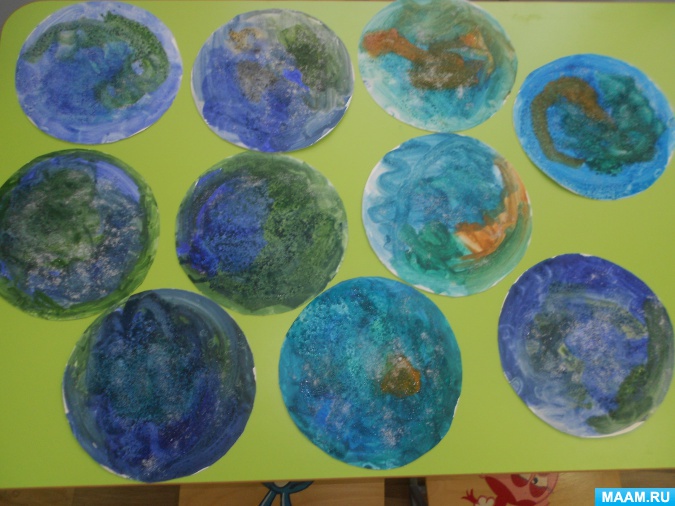 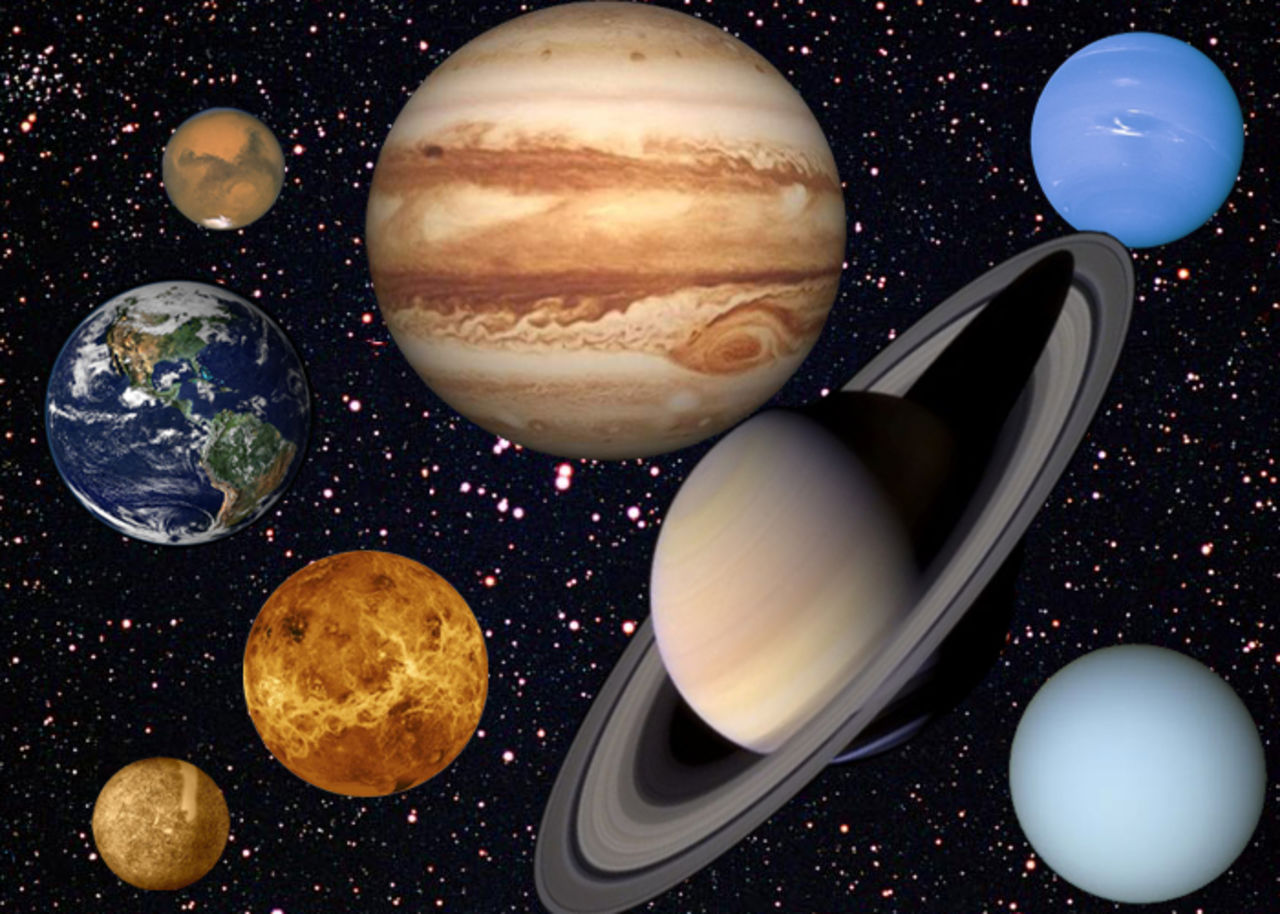 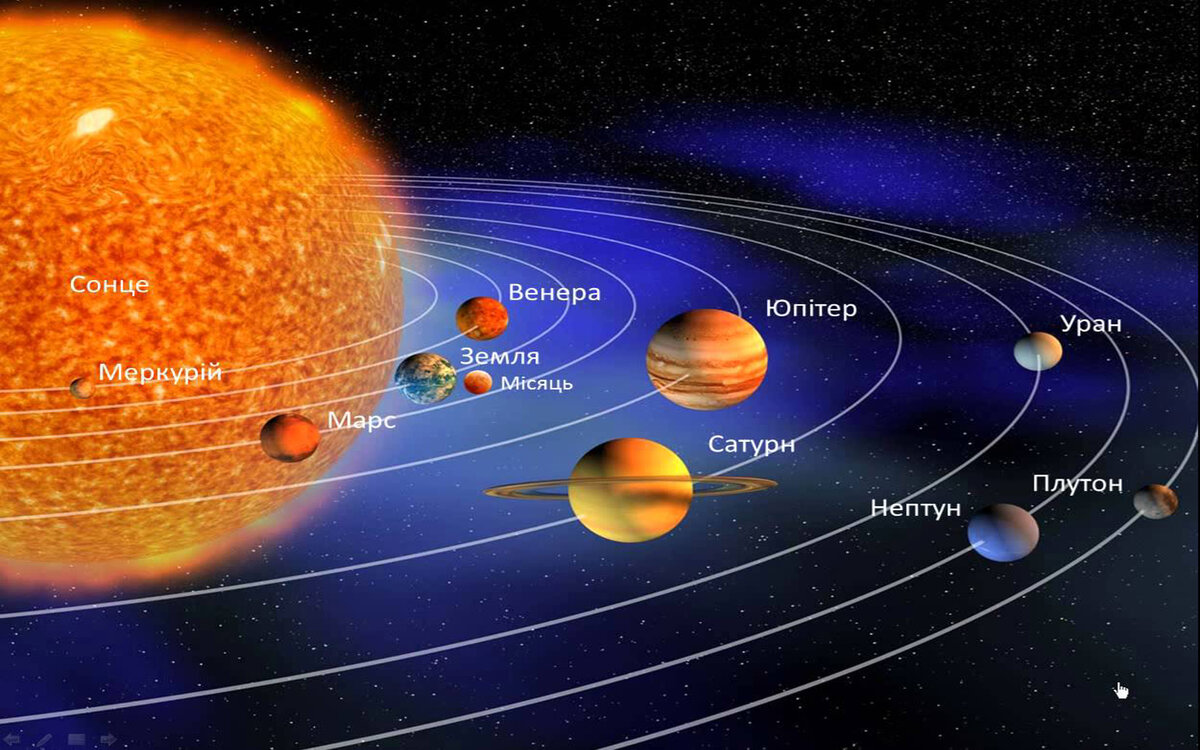 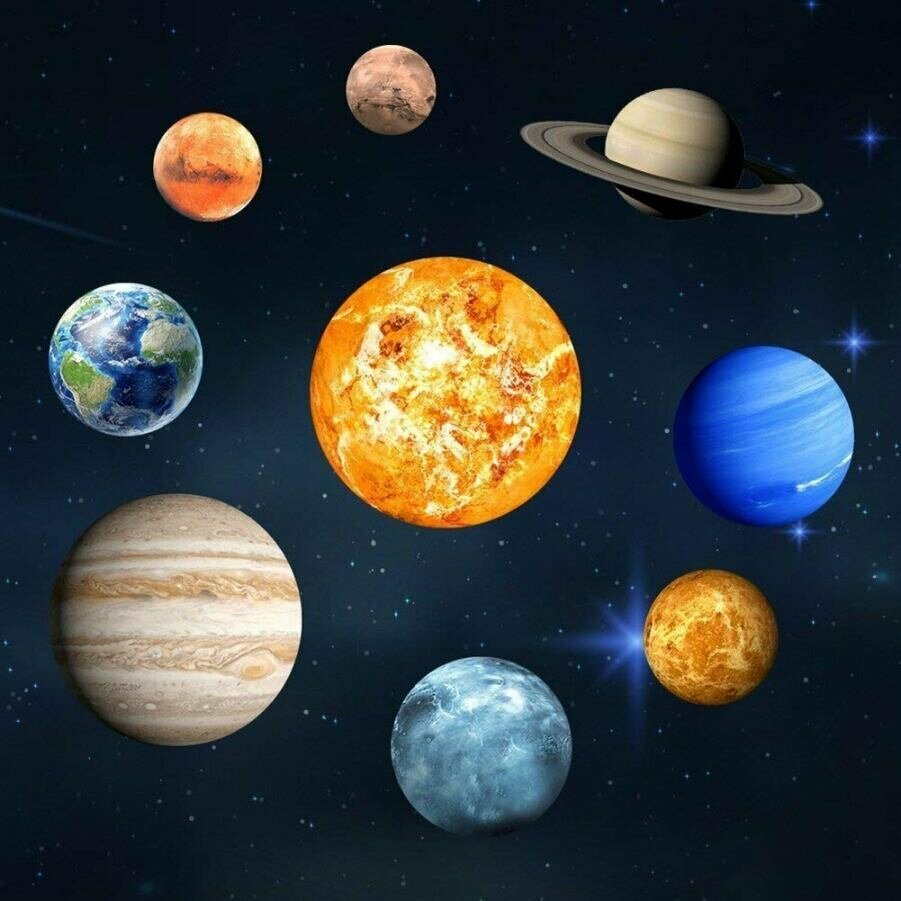 